ΘΑΥΜΑ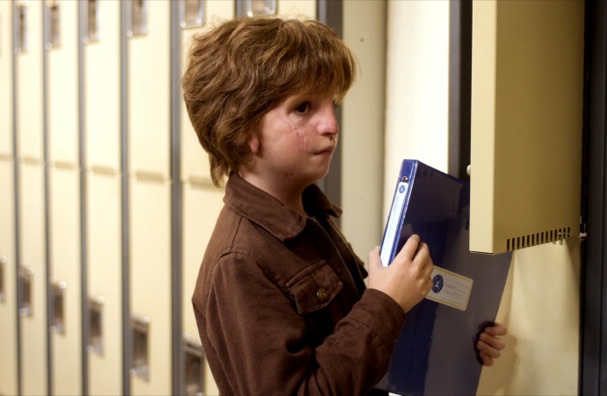  Στην ταινία το  << Θαύμα >>ο 10χρονος Ογκι, παραμορφωμένος εκ γενετής στο πρόσωπο και υποβληθείς από μωρό σε αλλεπάλληλες χειρουργικές επεμβάσεις χωρίς σοβαρό αποτέλεσμα, πείθεται από τη μητέρα του πως είναι πλέον καιρός να σταματήσει την κατ’ οίκον διδασκαλία και να αρχίσει το σχολείο ώστε να μπορέσει να κοινωνικοποιηθεί. Όμως, αν και ικανός και έξυπνος, φοβάται τη χλεύη που μπορεί να αντιμετωπίσει από τους συμμαθητές του εξαιτίας του παρουσιαστικού του. Ο Τζούλιαν, που είχε επιλεγεί από τον διευθυντή να καλωσορίσει τον Ογκι στο σχολείο, ήταν εκείνος που του φέρθηκε πιο άσχημα από όλους.  Ο Κρίστοφερ είναι το δεύτερο παιδί που έρχεται  σε επαφή με τον Ογκι στο σχολείο. Ο Κρίστοφερ ήταν τόσο στενά συνδεδεμένος με τον Ογκι που δεν αντιλαμβανόταν ακριβώς τι ήταν αυτό που τρόμαζε τους άλλους όταν τον αντίκριζαν. Ήταν τόσο οικείο γι' αυτόν το πρόσωπο του φίλου του. Ο Κρίστοφερ, αν και έχει πάψει να κάνει στενή παρέα με τον Ογκι, φαίνεται να έχει ένα έντονο δέσιμο μαζί του. Σαν να ήταν ο Ογκι το μεγαλύτερο σχολείο για αυτόν, σαν να ήταν ο Ογκι εκείνος που μπόρεσε να του δείξει πόσο σκληρό είναι να διαφέρεις, πόσο σημαντικό να αγωνίζεσαι, να μην ξεχνάς, να ζητάς και να παίρνεις βοήθεια.     Η Σάρλοτ ήταν και αυτή ένα από τα  παιδιά που υποδέχθηκαν τον Ογκι στο σχολείο. Ποτέ δεν έκανε παρέα μαζί του, αλλά φρόντιζε να είναι πάντα ευγενική και καλή σε βαθμό που τη θεωρούσαν υποκρίτρια .Ο Ογκι στην αρχή  νιώθει μουδιασμένος , αγχωμένος και ταυτόχρονα  λυπημένος με τις αντιδράσεις αυτών των παιδιών αλλά και με τα περίεργα βλέμματα των υπολοίπων μαθητών, θα ήθελε να κρυφτεί στην σιγουριά της οικίας του και στην αγκαλιά των δικών του. Γνωρίζει όμως πως σε αυτή την ζωή μάχεται με σθένος από την πρώτη ημέρα που γεννήθηκε και κατάφερε να γίνει μια ξεχωριστή και θαυμαστή προσωπικότητα , που δεν έχει τίποτα να φοβηθεί , ώστε να νιώσει υποδεέστερος από τους άλλους . Γιατί όποιος τον γνώριζε πραγματικά θα έβλεπε πως η εσωτερική του ομορφιά ήταν ξεχωριστή και τα ψυχικά του χαρίσματα μοναδικά . γεγονός που του δίνει δύναμη να συνεχίσει σε αυτή την καινούρια και ανεξερεύνητή σελίδα της ζωής του . Βλέπουμε την συμπεριφορά δεκάχρονων παιδιών που αποκαλύπτονται χωρίς να κρύβονται ,εκφράζουν αυτό που τους τρομάζει ή φοβούνται.. Τα παιδιά , παρατηρούμε ότι γνωρίζοντας καλύτερα τον Ογκι ,αποκτούν απεριόριστη δυνατότητα να αγαπήσουν και να νοιαστούν. Εκείνα μπορούν να δείξουν τη μεγαλύτερη αποδοχή και ανοχή απέναντι σε όλους, ακόμα και τους πιο αδύναμους ή τους πιο απομονωμένους. Είναι αυτά που χαρίζουν το χαμόγελο και το χειροκρότημά τους απλόχερα σε εκείνον , γιατί μάλλον γνωρίζουν πως μόνο έτσι, όπως λέει ο Ογκι, μπορούμε να νικήσουμε τον κόσμο.ΕΥΑΓΓΕΛΟΣ –ΔΗΜΗΤΡΙΟΣ ΖΑΡΑΒΕΛΗΣ Β3